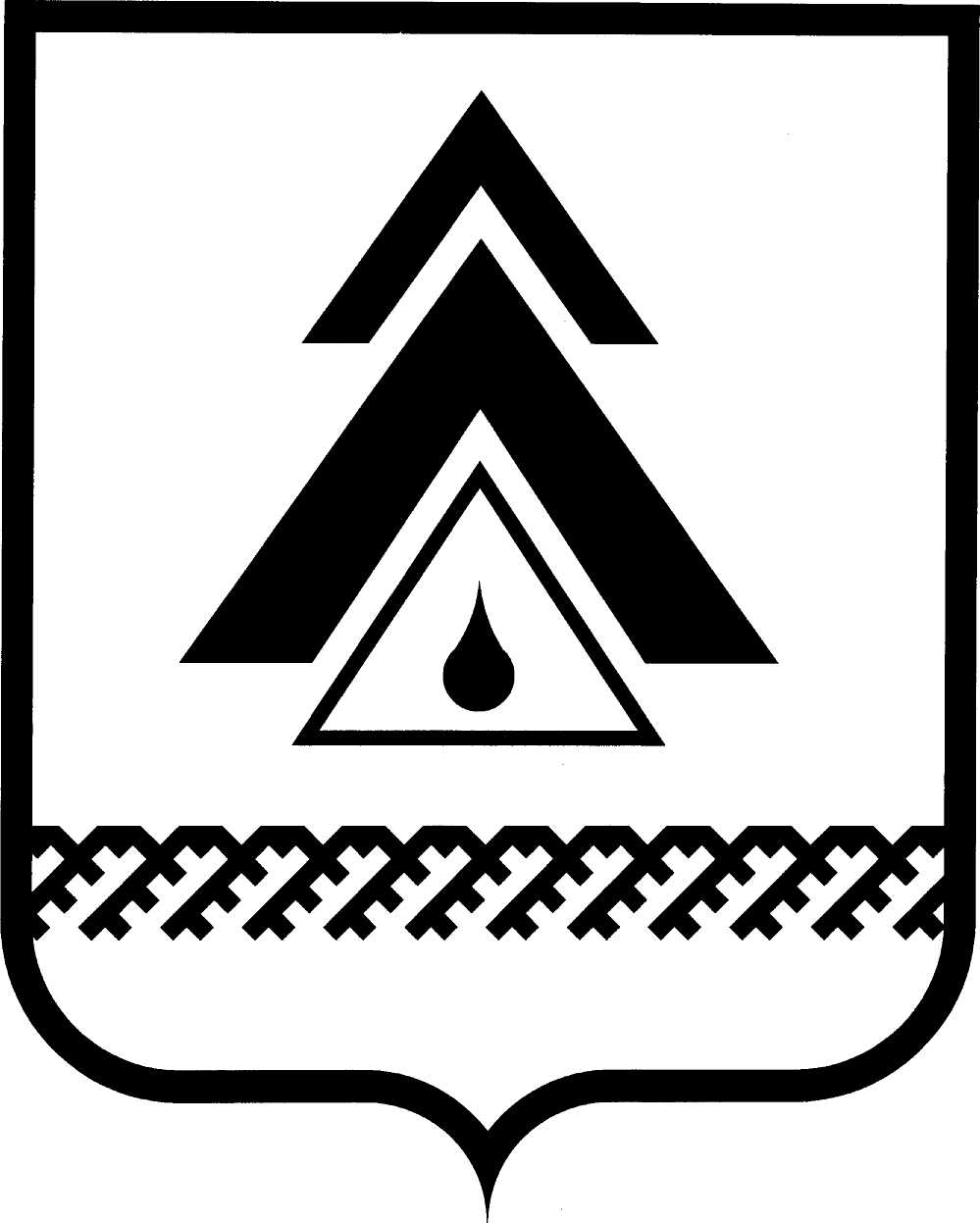 администрация Нижневартовского районаХанты-Мансийского автономного округа – ЮгрыПОСТАНОВЛЕНИЕО внесении изменения в постановление администрации района от 18.02.2011 № 248 «Об утверждении Положения о содержании межпоселенческих мест захоронения на территории Нижневартовского района, организации ритуальных услуг»В целях приведения муниципальных нормативных правовых актов района в соответствие с действующим законодательством:1. Внести изменение в постановление администрации района                      от 18.02.2011 № 248 «Об утверждении Положения о содержании межпоселенческих мест захоронения на территории Нижневартовского района, организации ритуальных услуг», заменив в преамбуле слова «СаНПиН 2.1.1279-03            «Гигиенические требования к размещению, устройству и содержанию кладбищ, зданий и сооружений похоронного назначения», утвержденными постановлением Главного государственного санитарного врача Российской Федерации             от 08.04.2003 № 35» словами «СанПиН 2.1.2882-11 «Гигиенические требования  к размещению, устройству и содержанию кладбищ, зданий и сооружений похоронного назначения», утвержденными постановлением Главного государственного санитарного врача РФ от 28.06.2011 № 84».2. Пресс-службе администрации района (А.Н. Королёва) опубликовать постановление в районной газете «Новости Приобья».3. Отделу по информатизации и сетевым ресурсам администрации района (Д.С. Мороз) разместить постановление на официальном веб-сайте администрации района.4. Контроль за выполнением постановления возложить на заместителя главы администрации района по жилищно-коммунальному хозяйству и строительству В.И. Пегишева.Глава администрации района                                                            Б.А. Саломатинот 01.02.2013г. Нижневартовск№ 170          